OFFICIAL REPORT CONCERNING SELECTION OF ERASMUS+ ICM STAFF TRAINING MOBILITY CANDIDATES FOR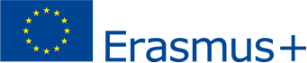 20.…-20… ACADEMIC YEARAbsence of Conflict of InterestWe, the undersigned, confirm that we do not have any conflict of interest in connection to the applicants below. A conflict of interest may arise in particular as a result of economic interests, political, family or emotional ties or any other relevant connection or shared interest. We also confirm that we will inform Iskenderun Technical University of any issue that could give rise to a conflict of interest.Selection ResultsWe hereby declare that the below staff are affiliated with our institution. They have been selected according to the EU Commission’s principle that requires a call for application that addresses all potential participants and a selection process which is fair, transparent, objective and documented, ensuring equal opportunities to participants eligible for mobility (ICM Inter-Institutional Agreement, Article 5). All calls, announcements, applicant lists and selection records are kept available upon demand.STAFF NOMINATION LISTSELECTION COMMITTEE         Institution & Country:           Institution & Country:           Institution & Country:           Institution & Country:  First NameLast NameGender (F/M)Program / Department / Field of Training
at Home UniversityNameTitle & Position in the InstitutionSignatureDate